Key Responsibilities:The Livestock Extension Workers role is to mobilize, profile and enroll youth into the project.Facilitate the establishment of sustainable community structures this will include, village agents, community animal health workers, milk aggregation point at subcounty and district level.S/he is tasked with the responsibility of training, coaching and mentoring of project participants. Support youth to model their business, develop business plans and facilitate business to business engagement.Provide business incubation mentorship to the village agent, community animal health workers, milk aggregation centers, production groups and support business start-ups. Assessment of youth and matching them to apprenticeship opportunities of their choice.Conduct monitoring of youth under apprenticeship and linking to employment opportunities.Mentor youth in value addition and product developmentAssess youth and mentor them to participate in innovation challenge model Support youth to access business development enterprises both financial and non-financial linkages.Implement programme interventions as determined by the Enterprise Development Office in line with the Project Plan and monitor progress and impact in the project. Compile and submit project and programme financial and narrative reports in a timely manner.Provide information as required to ensure effective management of donor contract against plan, budget and logframe, timely delivery of reports.Manage projects funds requests and accountability for the area of operation in accordance with project standards and budgets.Timely update of shared databases.Regularly monitor and assess the growth of the groups in line with SAC group development guidelinesEnsure good networking and collaboration relationships with government and other development partners in the project area  Role & Person Specification     Organizational context  Job title:Livestock Extension WorkerLivestock Extension WorkerLivestock Extension WorkerJob family:Frontline Extension Worker is charged with the responsibility of training youth groups in dairy production, support monitoring of groups at both household  and milk aggregation points. S/he will provide technical assistance to the Community animal health workers (CAHW) to set up community pasture seed banks, promote the CAHW model amongst dairy farmers. Mentor the village agents (Vas) and milk aggregation points in business developmentFrontline Extension Worker is charged with the responsibility of training youth groups in dairy production, support monitoring of groups at both household  and milk aggregation points. S/he will provide technical assistance to the Community animal health workers (CAHW) to set up community pasture seed banks, promote the CAHW model amongst dairy farmers. Mentor the village agents (Vas) and milk aggregation points in business developmentFrontline Extension Worker is charged with the responsibility of training youth groups in dairy production, support monitoring of groups at both household  and milk aggregation points. S/he will provide technical assistance to the Community animal health workers (CAHW) to set up community pasture seed banks, promote the CAHW model amongst dairy farmers. Mentor the village agents (Vas) and milk aggregation points in business developmentJob family:Dept./Team:ProgrammesProgrammesProgrammesReporting to:Enterprise Development OfficerLocation:South -Western UgandaJob purpose:Ensure successful delivery of the project, relationships with Farmer Groups, liaison with Project Partners and District Authorities, and oversight and provision of information to enable management of budgets, plans and donor contracts.The Livestock Extension Worker should have a good overview of the breadth of the Send a Cow Programme, but will have a prime responsibility for the Livestock aspects of the project.Key accountabilities:Key accountabilities:Policies and Project implementationEnsure all projects are being implemented in line with Ripple Effect Uganda’s Gender and Social Inclusion training manual, wider Ripple Effect policies and procedures, and according to Programme Management Guidelines.Policies and Project implementationEnsure all projects are being implemented in line with Ripple Effect Uganda’s Gender and Social Inclusion training manual, wider Ripple Effect policies and procedures, and according to Programme Management Guidelines.Capacity Building Identify and facilitate implementation of appropriate strategies and tools to increase the capacity of staff, partners, and Community resource persons on all and any aspects of Gender and Social Inclusion approaches and PrinciplesCoordinate and mentor Community resource structures /persons individually, and as a group of specialised member volunteers. Capacity Building Identify and facilitate implementation of appropriate strategies and tools to increase the capacity of staff, partners, and Community resource persons on all and any aspects of Gender and Social Inclusion approaches and PrinciplesCoordinate and mentor Community resource structures /persons individually, and as a group of specialised member volunteers. Project DevelopmentDocument and share best practices observed during project implementation, and support cross learning visits and experiential sharing among participating groups.  Participate in community assessments, Project DevelopmentDocument and share best practices observed during project implementation, and support cross learning visits and experiential sharing among participating groups.  Participate in community assessments, Monitoring, Evaluation, Accountability and Learning Participate in community assessments, surveys (base line, reviews and project end surveys) and conduct field visits at least 50% of the time in order to ensure adoption of trainings conducted, monitor the youth under different interventions, collect, clean and submit data in relation to the activities implemented. Monitoring, Evaluation, Accountability and Learning Participate in community assessments, surveys (base line, reviews and project end surveys) and conduct field visits at least 50% of the time in order to ensure adoption of trainings conducted, monitor the youth under different interventions, collect, clean and submit data in relation to the activities implemented. Timely reportingDocument and share success stories and case studies and all learning points, technical review of other team members’ submissions of the same   Write reports and submit to the Enterprise Development Officer at District level. Keep district and project team and country level management informed of changing context, issues and concerns relevant to project activities and programme approaches.Fundraising and Representation-     Participate in and contribute towards Ripple Effect fundraising activitiesNetworkingStrengthen Ripple Effect collaborative partnerships and linkage with any other NGOs, private sector and service providers in supporting and addressing farmers’. Learning & skillsBachelor’s degree in veterinary medicine and or Animal production and management.  Bachelors and Diploma in Agriculture with a bias in livestock.  4- 5 years in experience in community training.Creativity & reasoningThe role requires a good understanding of diary value chain, mobilizing youth to engage in youth dairy value chain. Practical experience in implementing skilling initiatives and supporting communities to start, manage and grow their IGAs. Communication & interactionThe role requires clear communication skills. One should be able to clearly communicate to the stakeholders the project goal and outcomes. He/she should be able to creatively prepare clear reports that show the project progress. The role requires interaction with the implementing team, communities, and local government authorities. One should be able to quickly learn the culture of the community to support their ability to interact.  He/she should have a good problem-solving approach and conflict resolution at individual and community levelStewardshipThe role should have good level of computer literacy and demonstrated ability to capture data/information using different advanced computer software, produce computer-based reports, read and interpret monitoring data presented through spread sheets and interact and respond appropriately in closing gaps identified.Judgements & actionsThe role works within broad guidelines that include capacity building & networking among others and thus should be able to plan their time accordingly to ensure all areas are supported. The role involves high level of interaction with staff and other project actors for effective technical and advisory role. One should be able to clearly judge impact and uptake of employment opportunities along the value chain. Working environmentTo enhance close supervision, the role requires presence in the field monitoring and building capacity up to 90% of the time. 10% of the time will be used for purposes of reporting.Occasionally the role may be exposed to stressful conditions during travel in the field traversing the project area while providing supervision and other support. 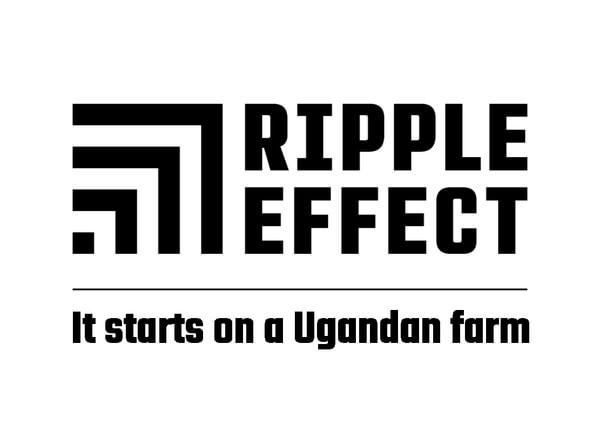 Job Title: Livestock Extension WorkerContract Type:   Fixed term Hours:   40/weekLocation:  South- Western Uganda Days:   5/weekSalary:  To be determined To be determined To be determinedDept. / Region    Programmes Department  Programmes Department  Programmes Department  Personal competencies and talents Status Education/Qualifications Bachelor’s degree in veterinary medicine and or Animal production and management.  Bachelors and Diploma in Agriculture with a bias in livestock.  Experience4- 5 years in experience in community training. Field development experience involving application of livestock management methodologiesKnowledge in extension services deliveryExperience of monitoring and managing budgets and work plansKnowledge of environmental good practicePractical experience in implementing value chains.Experience of organizing and conducting trainings and workshops at different levelsExperience in a number of different approaches to extension and use of media for community learningExperience in youth skilling and business start -up, mentorship and accelerationSkills/AbilitiesStrong leadership abilityExcellent communication skillsGood presentation skillsReport writing skillsExcellent interpersonal skillsStrong networking skills.Able to participate on a policy level with government and other development partnersAbility to identify funding opportunitiesPersonal QualitiesHave empathy with Ripple Effect’s Christian foundation and core valuesAn initiator and self-drivenA team leader, builder and developerA broad and mature thinkerA strategic thinker with an eye for detailCreative and innovativeA team player. Flexible. Understands the importance of confidentiality especially for data.Essential Postgraduate training in project management or M& E or any related field. Experience in NGO work.Ability to build high quality group dynamicsAbility to manage conflict and deal positively with setbacks.Experience in NGO work.Community development experienceKnowledge in extension services deliveryYouth programming and skilling experienceDesirable 